Educating Young People Who Will Be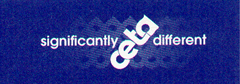 Significantly Different!Student Name____________________________	Class _______________Level 1 Accounting, 201790978 (1.3) Prepare financial statements for sole proprietorsRefer to this booklet to answer the questions for Accounting 90978 (1.3)PLEASE HAND IN THIS BOOKLET AT THE END OF THE EXAMINATION.Sam owns a store that sells stationery in Christchurch.  The shop is called Sam’s Stationery. The following Trial Balance and additional information relate to Sam’s Stationery for the year ended 31 March 2017.Additional InformationInventory 31 March 2017, $55 670.Advertising has been paid in advance, $250 excluding GST.Dividends of $275 are owing to Sam’s Stationery.Office salaries owing, $150.The electricity is 75% shop and 25% office.Invoice received on 31 March 2017 for purchases, $2 070 including GST.Invoices issued to customers for sales are on hand, $1 265 including GST.Depreciation on office equipment is $2 400 per year.Depreciation on the shop fittings is based on a useful life of 7 years and a residual value of $490.RESOURCE BOOKLETSam’s StationeryTrial Balance as at 31 March 2017Sam’s StationeryTrial Balance as at 31 March 2017Sam’s StationeryTrial Balance as at 31 March 2017Sam’s StationeryTrial Balance as at 31 March 2017$$Accountancy fees1 400Accumulated depreciation on office equipment3 600Advertising2 250Accumulated depreciation on shop fittings 9 645Courier and delivery fees11 600Bank1 650Drawings52 000Capital97 665Electricity 2 500Dividends received550Freight inwards2 100GST 7 800General office expenses1 500Interest received 400Goodwill18 700Mortgage (due 2024)155 000Interest on mortgage8 525Purchase returns2 080Inventory 1 April 201652 840Sales307 500Land and buildings200 000Purchases104 000Office equipment12 500Office salaries26 200Sales returns12 400Shares in The Warehouse14 000Shop fittings22 995Shop Insurance5 200Shop security1 980Shop wages33 200585 890585 890